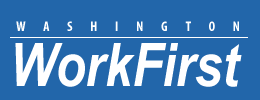 WorkFirst Parent VolunteersVolunteering may count toward meeting your WorkFirst participation requirement.  It lets you spend more time with your children.  Plus, you get skills and experience that looks great on your resume.What kind of volunteer work counts as WorkFirst participation?WorkFirst can count your volunteer work when it is at your child’s:Licensed child care or preschoolHead Start or ECEAP programElementary schoolWhat if I want to volunteer?Talk to your WorkFirst case manager to find out if this is an option for you.  If it is, they will give you time to find a volunteer job.How do I find a volunteer job?Ask your child’s school or provider if you can be a volunteer.  They may ask you to do things like:Fill out an application formGet a background checkTake a TB testTake some classes (like first aid classes).What do volunteers do?Ask your child’s school or provider what their volunteers do.  You may do things like:Work with children in activities like arts and crafts, reading, or cooking.  Help the teacher get ready for class or organize supplies.Work in their office or library.   Help with special outings or events.Contact us once you get a volunteer job!Let your WorkFirst case manager know your schedule and how long you plan to volunteer.  We will need proof of the hours you work each month to count them as participation. 